TEMAT KOMPLEKSOWY: Wakacje Dzień II23.06.2020r. (wtorek)Temat dnia: BEZPIECZNE WAKACJETemat 1: „Zasady bezpiecznego wypoczynku”– rozmowa kierowana.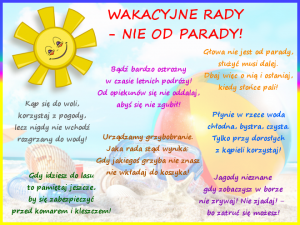 „Wakacyjne wyprawy” – słuchanie wiersza D. Kossakowskiej.Tak niedawno był wrzesień,a już czerwiec za nami.Więc przygoda się zbliżaogromnymi krokami.Czeka morze i rzeka,czeka łąka i las.Więc na podróżnajwyższy już czas.Jaś wyjeżdża nad morze.Lubi leżeć na plaży.O słonecznych kąpielach,już od dawna wciąż marzy.Jaś jest chłopcem rozsądnym,więc pamięta przestrogi swej mamy.„Przede wszystkim o zdrowie swe dbamy”.Krem na ciało, kapelusz na głowie.Każde dziecko rozsądne to powie.Nadmiar słońca też może zaszkodzićKażdy człowiek z tym musi się zgodzić.Rozmowa na podstawie wiersza.- Jakie miejsca wypoczynku czekają na dzieci?- Dokąd wyjeżdża Jaś?- Co Jaś lubi robić nad morzem?- Jakim chłopcem jest Jaś?- O jakich przestrogach mamy pamięta Jaś?- W jaki sposób chronimy swoje ciało przed nadmiarem słońca?„Bezpieczne wakacje” – tworzenie zasad.- Do wody wchodzimy tylko pod opieką dorosłych.- W słoneczny dzień zakładamy okulary przeciwsłoneczne i nakryciegłowy.- Leśne owoce zbieramy wspólnie z dorosłymi.- Wędrując po górach zakładamy odpowiedni strój.- W miejscu wypoczynku zostawiamy porządek.„Co będę robił podczas wakacji” – zabawa pantomimiczna. Dziecko naśladuje czynności, które będzie wykonywało podczaswakacji. Rodzic odgadują jakie czynności zostały przedstawione.„Piłki” – zabawa z elementem podskoku.Dziecko wykonuje podskoki obunóż w miejscu, naśladuje niskie i wysokieodbijanie piłki, toczenie się piłki po ziemi (dziecko toczy się po podłodze).Temat 2: „Bezpieczne Wakacje”  -wprowadzenie piosenki – zapoznanie ze słowami, melodią i rytmem piosenki.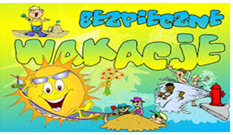 Piosenka „Bezpieczne Wakacje”https://www.youtube.com/watch?v=W4RHyjQLfCMJuż idzie lato, idą wakacje Będzie zabawa, będą atrakcje Będzie wspaniale, będzie bajecznie Kiedy wakacje miną bezpiecznieMoja mama musi wiedzieć, gdy wychodzę z domuMam w pamięci zawsze do niej numer telefonuZanim wyjdę, to przez okno sprawdzam stan pogody I ubieram się dla zdrowia, no i dla wygodyJuż idzie lato, idą wakacje Będzie zabawa, będą atrakcje Będzie wspaniale, będzie bajecznie Kiedy wakacje miną bezpiecznieZnam zasady bezpiecznego ulic przechodzeniaGdy mnie nagle burza łapie, to szukam schronieniaChoćby nie wiem jak był miły, z obcym nie pogadam Dokąd idę i gdzie mieszkam, to nie jego sprawaJuż idzie lato, idą wakacje Będzie zabawa, będą atrakcje Będzie wspaniale, będzie bajecznie Kiedy wakacje miną bezpiecznieNa wycieczce w samochodzie muszę zapiąć pasy A gdy słońce mocno świeci lubię głowę nakryćKiedy upał jest ogromny piję dla ochłodyZły to pomysł, by na główkę skakać gdzieś do wody
Już idzie lato, idą wakacje Będzie zabawa, będą atrakcje Będzie wspaniale, będzie bajecznie Kiedy wakacje miną bezpiecznie.Rozmowa na temat treści piosenki.Zabawa Echo muzyczne – nauka refrenu piosenki fragmentami, metodą ze słuchu. 
Próby wspólnego śpiewania piosenki.Dla chętnych 
film edukacyjny Bezpieczeństwo nad wodą
https://www.youtube.com/watch?v=Ui-ndYWcThA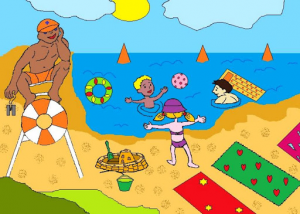 Bezpieczeństwo w górachhttps://www.youtube.com/watch?v=wS4SRvkvLio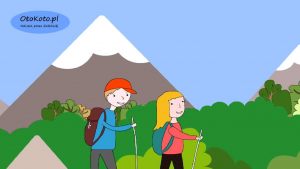 Dziś 23 czerwca Dzień Taty. Nie zapomnijcie przygotować dla swoich tatusiów pięknej laurki lub obrazka. Złóżcie życzenia i mocno tatę ukochajcie.Karty pracy do wykonania w domu„Sześciolatek. Razem się uczymy”cz.4- karty pracy (str. 69)„Pięciolatek. Razem się uczymy”cz.4-karty pracy (str. 61)Do jutra, kochane Słoniki